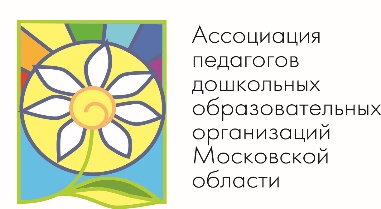 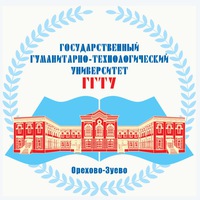 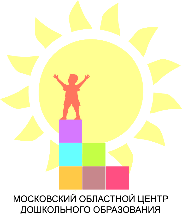 ГОУ ВО МО «Государственный гуманитарно-технологический университет» Московский областной центр дошкольного образования «Содружество»Ассоциация педагогов дошкольных образовательных организаций Московской области Информационное письмоУважаемые  педагоги и руководители    образовательных организаций Московской области, реализующие программы дошкольного образования!8 декабря 2023 годаприглашаем Вас на торжественное закрытие  Фестиваля педагогических идей - 2023  «СЛЁТ ПЕДАГОГОВ ДОШКОЛЬНЫХ ОБРАЗОВАТЕЛЬНЫХ ОРГАНИЗАЦИЙ МОСКОВСКОЙ ОБЛАСТИ»Место проведение: ГОУ ВО МО «Государственный гуманитарно-технологический университет», г.о. Орехово-Зуево, ул. Зеленая, 22, корпус № 2, актовый зал Участники: члены Ассоциации педагогов дошкольных образовательных организаций Московской области, члены Клуба «Воспитатель Подмосковья» - участники, лауреаты и победители творческого проекта «Фестиваль педагогических идей - 2023».10.00 - 11.00 - регистрация участников – 2 учебный корпус, 1 этаж, актовый зал 11.10 - 14.00 - Гала-концерт. Торжественная часть СЛЁТА педагогов дошкольных образовательных организаций Московской области (награждение победителей и призеров областных конкурсов  Фестиваля педагогических идей- 2023)Заявку на участие необходимо заполнить до 6 декабря 2023 года в Яндекс-формеhttps://forms.yandex.ru/u/655b178890fa7b038d46d121/Контактные телефоны ответственных за организацию мероприятия 8 (965) 269-11-31 - Булавкина Елена Борисовна, заместитель председателя Ассоциации педагогов ДОО МО 8 (915) 284-08-34 – Сорокина Вероника Александровна, заместитель директора МОЦДО, член Совета Ассоциации педагогов ДОО Московской области.